Prijedlog godišnjeg izvedbenog kurikuluma za Tjelesnu i zdravstvenu kulturu u 1. razredu srednje škole za školsku godinu 2021./2022.CJELINE I TEMEPREDMETNA PODRUČJA - ISHODI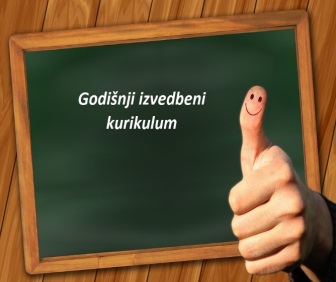 AKineziološka teorijska i motorička znanjaBMorfološka obilježja, motoričke i funkcionalne sposobnostiCMotorička postignućaDZdravstveni i odgojni učinci tjelesnog vježbanjaATLETIKATRČANJABACANJASKOKOVI  SŠ TZK G.A.1.1.Napredno usavršava teorijska i motorička znanja. SŠ TZK G.A.1.2.Primjenjuje osnove tehnike i taktike raznih sportova. SŠ TZK G.B.1.1.Provjerava i vrednuje rezultate morfoloških obilježja, motoričkih i funkcionalnih sposobnosti. SŠ TZK G.C.1.1.Prati osobna motorička postignuća. SŠ TZK G.D.1.1.Primjenjuje higijenske, zdravstvene i ekološke navike u motoričkim aktivnostima. SŠ TZK G.D.1.2.Primjenjuje motoričke aktivnosti u slobodno vrijeme. SŠ TZK G.D.1.3.Prosuđuje kao primjerenost zaključka i podupire pozitivan stav prema tjelesnom vježbanju.MPTgooA.4.4 Promiče ravnopravnost spolova.  goo B.4.2. Sudjeluje u odlučivanju u demokratskoj zajednici.  osr A 4.1. Razvija sliku o sebi. Osr A 4.2 Upravlja svojim emocijama i ponašanjem. osrA 4.3 Razvija osobne potencijale.osr B 4.2 Suradnički uči i radi u timu. osr B 4.3 Preuzima odgovornost za svoje ponašanje. ikt A.4.1. Učenik kritički odabire odgovarajuću digitalnu tehnologiju. ikt A.4.3. Učenik stvara pozitivne digitalne tragove vodeći se načelom sigurnosti. ikt A.4.4. Učenik argumentirano procjenjuje utjecaj tehnologije na zdravlje i okoliš. ikt C.4.2. Učenik samostalno provodi složeno pretraživanje informacija u digitalnome okružju. ikt D.4.1.Učenik samostalno ili u suradnji s drugima stvara nove sadržaje i ideje ili preoblikuje postojeća digitalna rješenja primjenjujući različite načine za poticanje kreativnosti. Pod A.4.1. Primjenjuje inovativna i kreativna rješenja. Zd A.4.2.D Prepoznaje važnost održavanja tjelesnih potencijala na optimalnoj razini. Zd B.4.1.A Odabire primjerene odnose i komunikaciju. Zd B.4.2.B Obrazlaže utjecaj zaštitnih i rizičnih čimbenika na mentalno zdravlje. uku A.4/5.1. Učenik samostalno traži nove informacije iz različitih izvora, transformira ih u novo znanje i uspješno primjenjuje pri rješavanju problema. uku A.4/5.2.  Primjena strategija učenja i rješavanje problemauku A.4/5.3. 3. Kreativno mišljenje Učenik kreativno djeluje u različitim područjima učenja.-2. domena: upravljanje svojim učenjem uku B.4/5.1.1. PlaniranjeUčenik samostalno određuje ciljeve učenja, odabire pristup učenju te planira učenje.uku B.4/5.2. 2. PraćenjeUčenik prati učinkovitost učenja i svoje napredovanje tijekom učenja. uku B.4/5.3 3. Prilagodba učenjaUčenik regulira svoje učenje mijenjajući prema potrebi plan ili pristup učenju. uku B.4/5.4. 4. Samovrednovanje/ samoprocjena Učenik samovrednuje proces učenja i svoje rezultate, procjenjuje ostvareni napredak te na temelju toga planira buduće učenje. uku C.4/5.1. 1. Vrijednost učenja Učenik može objasniti vrijednost učenja za svoj život. uku C.4/5.2. 2. Slika o sebi kao učeniku Učenik iskazuje pozitivna i visoka očekivanja i vjeruje u svoj uspjeh u učenju.uku C.4/5.3. 3. Interes Učenik iskazuje interes za različita područja, preuzima odgovornost za svoje učenje i ustraje u učenju. uku C.4/5.4. uku D.4/5.2. 2. Suradnja s drugima Učenik ostvaruje dobru komunikaciju s drugima, uspješno surađuje u različitim situacijama i spreman je zatražiti i ponuditi pomoćgooA.4.4 Promiče ravnopravnost spolova.  goo B.4.2. Sudjeluje u odlučivanju u demokratskoj zajednici.  osr A 4.1. Razvija sliku o sebi. Osr A 4.2 Upravlja svojim emocijama i ponašanjem. osrA 4.3 Razvija osobne potencijale.osr B 4.2 Suradnički uči i radi u timu. osr B 4.3 Preuzima odgovornost za svoje ponašanje. ikt A.4.1. Učenik kritički odabire odgovarajuću digitalnu tehnologiju. ikt A.4.3. Učenik stvara pozitivne digitalne tragove vodeći se načelom sigurnosti. ikt A.4.4. Učenik argumentirano procjenjuje utjecaj tehnologije na zdravlje i okoliš. ikt C.4.2. Učenik samostalno provodi složeno pretraživanje informacija u digitalnome okružju. ikt D.4.1.Učenik samostalno ili u suradnji s drugima stvara nove sadržaje i ideje ili preoblikuje postojeća digitalna rješenja primjenjujući različite načine za poticanje kreativnosti. Pod A.4.1. Primjenjuje inovativna i kreativna rješenja. Zd A.4.2.D Prepoznaje važnost održavanja tjelesnih potencijala na optimalnoj razini. Zd B.4.1.A Odabire primjerene odnose i komunikaciju. Zd B.4.2.B Obrazlaže utjecaj zaštitnih i rizičnih čimbenika na mentalno zdravlje. uku A.4/5.1. Učenik samostalno traži nove informacije iz različitih izvora, transformira ih u novo znanje i uspješno primjenjuje pri rješavanju problema. uku A.4/5.2.  Primjena strategija učenja i rješavanje problemauku A.4/5.3. 3. Kreativno mišljenje Učenik kreativno djeluje u različitim područjima učenja.-2. domena: upravljanje svojim učenjem uku B.4/5.1.1. PlaniranjeUčenik samostalno određuje ciljeve učenja, odabire pristup učenju te planira učenje.uku B.4/5.2. 2. PraćenjeUčenik prati učinkovitost učenja i svoje napredovanje tijekom učenja. uku B.4/5.3 3. Prilagodba učenjaUčenik regulira svoje učenje mijenjajući prema potrebi plan ili pristup učenju. uku B.4/5.4. 4. Samovrednovanje/ samoprocjena Učenik samovrednuje proces učenja i svoje rezultate, procjenjuje ostvareni napredak te na temelju toga planira buduće učenje. uku C.4/5.1. 1. Vrijednost učenja Učenik može objasniti vrijednost učenja za svoj život. uku C.4/5.2. 2. Slika o sebi kao učeniku Učenik iskazuje pozitivna i visoka očekivanja i vjeruje u svoj uspjeh u učenju.uku C.4/5.3. 3. Interes Učenik iskazuje interes za različita područja, preuzima odgovornost za svoje učenje i ustraje u učenju. uku C.4/5.4. uku D.4/5.2. 2. Suradnja s drugima Učenik ostvaruje dobru komunikaciju s drugima, uspješno surađuje u različitim situacijama i spreman je zatražiti i ponuditi pomoćgooA.4.4 Promiče ravnopravnost spolova.  goo B.4.2. Sudjeluje u odlučivanju u demokratskoj zajednici.  osr A 4.1. Razvija sliku o sebi. Osr A 4.2 Upravlja svojim emocijama i ponašanjem. osrA 4.3 Razvija osobne potencijale.osr B 4.2 Suradnički uči i radi u timu. osr B 4.3 Preuzima odgovornost za svoje ponašanje. ikt A.4.1. Učenik kritički odabire odgovarajuću digitalnu tehnologiju. ikt A.4.3. Učenik stvara pozitivne digitalne tragove vodeći se načelom sigurnosti. ikt A.4.4. Učenik argumentirano procjenjuje utjecaj tehnologije na zdravlje i okoliš. ikt C.4.2. Učenik samostalno provodi složeno pretraživanje informacija u digitalnome okružju. ikt D.4.1.Učenik samostalno ili u suradnji s drugima stvara nove sadržaje i ideje ili preoblikuje postojeća digitalna rješenja primjenjujući različite načine za poticanje kreativnosti. Pod A.4.1. Primjenjuje inovativna i kreativna rješenja. Zd A.4.2.D Prepoznaje važnost održavanja tjelesnih potencijala na optimalnoj razini. Zd B.4.1.A Odabire primjerene odnose i komunikaciju. Zd B.4.2.B Obrazlaže utjecaj zaštitnih i rizičnih čimbenika na mentalno zdravlje. uku A.4/5.1. Učenik samostalno traži nove informacije iz različitih izvora, transformira ih u novo znanje i uspješno primjenjuje pri rješavanju problema. uku A.4/5.2.  Primjena strategija učenja i rješavanje problemauku A.4/5.3. 3. Kreativno mišljenje Učenik kreativno djeluje u različitim područjima učenja.-2. domena: upravljanje svojim učenjem uku B.4/5.1.1. PlaniranjeUčenik samostalno određuje ciljeve učenja, odabire pristup učenju te planira učenje.uku B.4/5.2. 2. PraćenjeUčenik prati učinkovitost učenja i svoje napredovanje tijekom učenja. uku B.4/5.3 3. Prilagodba učenjaUčenik regulira svoje učenje mijenjajući prema potrebi plan ili pristup učenju. uku B.4/5.4. 4. Samovrednovanje/ samoprocjena Učenik samovrednuje proces učenja i svoje rezultate, procjenjuje ostvareni napredak te na temelju toga planira buduće učenje. uku C.4/5.1. 1. Vrijednost učenja Učenik može objasniti vrijednost učenja za svoj život. uku C.4/5.2. 2. Slika o sebi kao učeniku Učenik iskazuje pozitivna i visoka očekivanja i vjeruje u svoj uspjeh u učenju.uku C.4/5.3. 3. Interes Učenik iskazuje interes za različita područja, preuzima odgovornost za svoje učenje i ustraje u učenju. uku C.4/5.4. uku D.4/5.2. 2. Suradnja s drugima Učenik ostvaruje dobru komunikaciju s drugima, uspješno surađuje u različitim situacijama i spreman je zatražiti i ponuditi pomoćgooA.4.4 Promiče ravnopravnost spolova.  goo B.4.2. Sudjeluje u odlučivanju u demokratskoj zajednici.  osr A 4.1. Razvija sliku o sebi. Osr A 4.2 Upravlja svojim emocijama i ponašanjem. osrA 4.3 Razvija osobne potencijale.osr B 4.2 Suradnički uči i radi u timu. osr B 4.3 Preuzima odgovornost za svoje ponašanje. ikt A.4.1. Učenik kritički odabire odgovarajuću digitalnu tehnologiju. ikt A.4.3. Učenik stvara pozitivne digitalne tragove vodeći se načelom sigurnosti. ikt A.4.4. Učenik argumentirano procjenjuje utjecaj tehnologije na zdravlje i okoliš. ikt C.4.2. Učenik samostalno provodi složeno pretraživanje informacija u digitalnome okružju. ikt D.4.1.Učenik samostalno ili u suradnji s drugima stvara nove sadržaje i ideje ili preoblikuje postojeća digitalna rješenja primjenjujući različite načine za poticanje kreativnosti. Pod A.4.1. Primjenjuje inovativna i kreativna rješenja. Zd A.4.2.D Prepoznaje važnost održavanja tjelesnih potencijala na optimalnoj razini. Zd B.4.1.A Odabire primjerene odnose i komunikaciju. Zd B.4.2.B Obrazlaže utjecaj zaštitnih i rizičnih čimbenika na mentalno zdravlje. uku A.4/5.1. Učenik samostalno traži nove informacije iz različitih izvora, transformira ih u novo znanje i uspješno primjenjuje pri rješavanju problema. uku A.4/5.2.  Primjena strategija učenja i rješavanje problemauku A.4/5.3. 3. Kreativno mišljenje Učenik kreativno djeluje u različitim područjima učenja.-2. domena: upravljanje svojim učenjem uku B.4/5.1.1. PlaniranjeUčenik samostalno određuje ciljeve učenja, odabire pristup učenju te planira učenje.uku B.4/5.2. 2. PraćenjeUčenik prati učinkovitost učenja i svoje napredovanje tijekom učenja. uku B.4/5.3 3. Prilagodba učenjaUčenik regulira svoje učenje mijenjajući prema potrebi plan ili pristup učenju. uku B.4/5.4. 4. Samovrednovanje/ samoprocjena Učenik samovrednuje proces učenja i svoje rezultate, procjenjuje ostvareni napredak te na temelju toga planira buduće učenje. uku C.4/5.1. 1. Vrijednost učenja Učenik može objasniti vrijednost učenja za svoj život. uku C.4/5.2. 2. Slika o sebi kao učeniku Učenik iskazuje pozitivna i visoka očekivanja i vjeruje u svoj uspjeh u učenju.uku C.4/5.3. 3. Interes Učenik iskazuje interes za različita područja, preuzima odgovornost za svoje učenje i ustraje u učenju. uku C.4/5.4. uku D.4/5.2. 2. Suradnja s drugima Učenik ostvaruje dobru komunikaciju s drugima, uspješno surađuje u različitim situacijama i spreman je zatražiti i ponuditi pomoćRITMIČKE I PLESNE STRUKTUREAEROBIKANARODNI PLESDRUŠTVENI PLES SŠ TZK G.A.1.1.Napredno usavršava teorijska i motorička znanja. SŠ TZK G.A.1.2.Primjenjuje osnove tehnike i taktike raznih sportova. SŠ TZK G.B.1.1.Provjerava i vrednuje rezultate morfoloških obilježja, motoričkih i funkcionalnih sposobnosti. SŠ TZK G.C.1.1.Prati osobna motorička postignuća. SŠ TZK G.D.1.1.Primjenjuje higijenske, zdravstvene i ekološke navike u motoričkim aktivnostima. SŠ TZK G.D.1.2.Primjenjuje motoričke aktivnosti u slobodno vrijeme. SŠ TZK G.D.1.3.Prosuđuje kao primjerenost zaključka i podupire pozitivan stav prema tjelesnom vježbanju.MPTuku C.4/5.3. 3. Interes Učenik iskazuje interes za različita područja, preuzima odgovornost za svoje učenje i ustraje u učenju. uku C.4/5.4. uku D.4/5.2. 2. Suradnja s drugima Učenik ostvaruje dobru komunikaciju s drugima, uspješno surađuje u različitim situacijama i spreman je zatražiti i ponuditi pomoć. gooA.4.4 Promiče ravnopravnost spolova.  goo B.4.2. Sudjeluje u odlučivanju demokratskoj zajednici.  osr A 4.1. Razvija sliku o sebi. Osr A 4.2 Upravlja svojim emocijama i ponašanjem. osrA 4.3 Razvija osobne potencijale.osr B 4.2 Suradnički uči i radi u timu. osr B 4.3 Preuzima odgovornost za svoje ponašanje. ikt A.4.1. Učenik kritički odabire odgovarajuću digitalnu tehnologiju. ikt A.4.3. Učenik stvara pozitivne digitalne tragove vodeći se načelom sigurnosti. Pod A.4.1. Primjenjuje inovativna i kreativna rješenja. Zd A.4.2.D Prepoznaje važnost održavanja tjelesnih potencijala na optimalnoj razini. Zd B.4.1.A Odabire primjerene odnose i komunikaciju. Zd B.4.2.B Obrazlaže utjecaj zaštitnih i rizičnih čimbenika na mentalno zdravlje.uku D.4/5.1. 1. Fizičko okružje učenjaUčenik stvara prikladno fizičko okružje za učenje s ciljem poboljšanja koncentracije i motivacije.uku D.4/5.2. 2. Suradnja s drugimaUčenik ostvaruje dobru komunikaciju s drugima, uspješno surađuje u različitim situacijama i spreman je zatražiti i ponuditi pomoć.uku C.4/5.3. 3. Interes Učenik iskazuje interes za različita područja, preuzima odgovornost za svoje učenje i ustraje u učenju. uku C.4/5.4. uku D.4/5.2. 2. Suradnja s drugima Učenik ostvaruje dobru komunikaciju s drugima, uspješno surađuje u različitim situacijama i spreman je zatražiti i ponuditi pomoć. gooA.4.4 Promiče ravnopravnost spolova.  goo B.4.2. Sudjeluje u odlučivanju demokratskoj zajednici.  osr A 4.1. Razvija sliku o sebi. Osr A 4.2 Upravlja svojim emocijama i ponašanjem. osrA 4.3 Razvija osobne potencijale.osr B 4.2 Suradnički uči i radi u timu. osr B 4.3 Preuzima odgovornost za svoje ponašanje. ikt A.4.1. Učenik kritički odabire odgovarajuću digitalnu tehnologiju. ikt A.4.3. Učenik stvara pozitivne digitalne tragove vodeći se načelom sigurnosti. Pod A.4.1. Primjenjuje inovativna i kreativna rješenja. Zd A.4.2.D Prepoznaje važnost održavanja tjelesnih potencijala na optimalnoj razini. Zd B.4.1.A Odabire primjerene odnose i komunikaciju. Zd B.4.2.B Obrazlaže utjecaj zaštitnih i rizičnih čimbenika na mentalno zdravlje.uku D.4/5.1. 1. Fizičko okružje učenjaUčenik stvara prikladno fizičko okružje za učenje s ciljem poboljšanja koncentracije i motivacije.uku D.4/5.2. 2. Suradnja s drugimaUčenik ostvaruje dobru komunikaciju s drugima, uspješno surađuje u različitim situacijama i spreman je zatražiti i ponuditi pomoć.uku C.4/5.3. 3. Interes Učenik iskazuje interes za različita područja, preuzima odgovornost za svoje učenje i ustraje u učenju. uku C.4/5.4. uku D.4/5.2. 2. Suradnja s drugima Učenik ostvaruje dobru komunikaciju s drugima, uspješno surađuje u različitim situacijama i spreman je zatražiti i ponuditi pomoć. gooA.4.4 Promiče ravnopravnost spolova.  goo B.4.2. Sudjeluje u odlučivanju demokratskoj zajednici.  osr A 4.1. Razvija sliku o sebi. Osr A 4.2 Upravlja svojim emocijama i ponašanjem. osrA 4.3 Razvija osobne potencijale.osr B 4.2 Suradnički uči i radi u timu. osr B 4.3 Preuzima odgovornost za svoje ponašanje. ikt A.4.1. Učenik kritički odabire odgovarajuću digitalnu tehnologiju. ikt A.4.3. Učenik stvara pozitivne digitalne tragove vodeći se načelom sigurnosti. Pod A.4.1. Primjenjuje inovativna i kreativna rješenja. Zd A.4.2.D Prepoznaje važnost održavanja tjelesnih potencijala na optimalnoj razini. Zd B.4.1.A Odabire primjerene odnose i komunikaciju. Zd B.4.2.B Obrazlaže utjecaj zaštitnih i rizičnih čimbenika na mentalno zdravlje.uku D.4/5.1. 1. Fizičko okružje učenjaUčenik stvara prikladno fizičko okružje za učenje s ciljem poboljšanja koncentracije i motivacije.uku D.4/5.2. 2. Suradnja s drugimaUčenik ostvaruje dobru komunikaciju s drugima, uspješno surađuje u različitim situacijama i spreman je zatražiti i ponuditi pomoć.uku C.4/5.3. 3. Interes Učenik iskazuje interes za različita područja, preuzima odgovornost za svoje učenje i ustraje u učenju. uku C.4/5.4. uku D.4/5.2. 2. Suradnja s drugima Učenik ostvaruje dobru komunikaciju s drugima, uspješno surađuje u različitim situacijama i spreman je zatražiti i ponuditi pomoć. gooA.4.4 Promiče ravnopravnost spolova.  goo B.4.2. Sudjeluje u odlučivanju demokratskoj zajednici.  osr A 4.1. Razvija sliku o sebi. Osr A 4.2 Upravlja svojim emocijama i ponašanjem. osrA 4.3 Razvija osobne potencijale.osr B 4.2 Suradnički uči i radi u timu. osr B 4.3 Preuzima odgovornost za svoje ponašanje. ikt A.4.1. Učenik kritički odabire odgovarajuću digitalnu tehnologiju. ikt A.4.3. Učenik stvara pozitivne digitalne tragove vodeći se načelom sigurnosti. Pod A.4.1. Primjenjuje inovativna i kreativna rješenja. Zd A.4.2.D Prepoznaje važnost održavanja tjelesnih potencijala na optimalnoj razini. Zd B.4.1.A Odabire primjerene odnose i komunikaciju. Zd B.4.2.B Obrazlaže utjecaj zaštitnih i rizičnih čimbenika na mentalno zdravlje.uku D.4/5.1. 1. Fizičko okružje učenjaUčenik stvara prikladno fizičko okružje za učenje s ciljem poboljšanja koncentracije i motivacije.uku D.4/5.2. 2. Suradnja s drugimaUčenik ostvaruje dobru komunikaciju s drugima, uspješno surađuje u različitim situacijama i spreman je zatražiti i ponuditi pomoć.SPORTSKE IGRE- ekipni sportoviRUKOMETNOGOMET/FUTSALKOŠARKAODBOJKAIndividualni sportoviSTOLNI TENISBADMINTON SŠ TZK G.A.1.1.Napredno usavršava teorijska i motorička znanja. SŠ TZK G.A.1.2.Primjenjuje osnove tehnike i taktike raznih sportova. SŠ TZK G.B.1.1.Provjerava i vrednuje rezultate morfoloških obilježja, motoričkih i funkcionalnih sposobnosti. SŠ TZK G.C.1.1.Prati osobna motorička postignuća. SŠ TZK G.D.1.1.Primjenjuje higijenske, zdravstvene i ekološke navike u motoričkim aktivnostima. SŠ TZK G.D.1.2.Primjenjuje motoričke aktivnosti u slobodno vrijeme. SŠ TZK G.D.1.3.Prosuđuje kao primjerenost zaključka i podupire pozitivan stav prema tjelesnom vježbanju.MPTgooA.4.4 Promiče ravnopravnost spolova.  goo B.4.2. Sudjeluje u odlučivanj u demokratskoj zajednici.  osr A 4.1. Razvija sliku o sebi. Osr A 4.2 Upravlja svojim emocijama i ponašanjem. osrA 4.3 Razvija osobne potencijale. osr B 4.2 Suradnički uči i radi u timu. osr B 4.3 Preuzima odgovornost za svoje ponašanje. ikt A.4.1. Učenik kritički odabire odgovarajuću digitalnu tehnologiju. ikt A.4.3. Učenik stvara pozitivne digitalne tragove vodeći se načelom sigurnosti. ikt A.4.4. Učenik argumentirano procjenjuje utjecaj tehnologije na zdravlje i okoliš. Pod A.4.1. Primjenjuje inovativna i kreativna rješenja. Zd A.4.2.D Prepoznaje važnost održavanja tjelesnih potencijala na optimalnoj razini. Zd B.4.1.A Odabire primjerene odnose i komunikaciju. Zd B.4.2.B Obrazlaže utjecaj zaštitnih i rizičnih čimbenika na mentalno zdravlje. Zd B.4.1.C Analizira vrste nasilja, mogućnosti izbjegavanja sukoba i načine njihova nenasilnoga rješavanja uku A.4/5.1. Učenik samostalno traži nove informacije iz različitih izvora, transformira ih u novo znanje i uspješno primjenjuje pri rješavanju problema. uku A.4/5.2.  Primjena strategija učenja i rješavanje problema uku A.4/5.3. 3. Kreativno mišljenje Učenik kreativno djeluje u različitim područjima učenja.2. domena: upravljanje svojim učenjem uku B.4/5.1.1. Planiranje-Učenik samostalno određuje ciljeve učenja, odabire pristup učenju te planira učenje. uku B.4/5.2. 2. Praćenje-Učenik prati učinkovitost učenja i svoje napredovanje tijekom učenja. uku B.4/5.4. 4. Samovrednovanje/ samoprocjena Učenik samovrednuje proces učenja i svoje rezultate, procjenjuje ostvareni napredak te na temelju toga planira buduće učenje. uku C.4/5.1. 1. Vrijednost učenja Učenik može objasniti vrijednost učenja za svoj život. uku C.4/5.2. 2. Slika o sebi kao učeniku Učenik iskazuje pozitivna i visoka očekivanja i vjeruje u svoj uspjeh u učenju.uku C.4/5.3. 3. Interes Učenik iskazuje interes za različita područja, preuzima odgovornost za svoje učenje i ustraje u učenju. uku C.4/5.4. uku D.4/5.2. 2. Suradnja s drugima Učenik ostvaruje dobru komunikaciju s drugima, uspješno surađuje u različitim situacijama i spreman je zatražiti i ponuditi pomoćgooA.4.4 Promiče ravnopravnost spolova.  goo B.4.2. Sudjeluje u odlučivanj u demokratskoj zajednici.  osr A 4.1. Razvija sliku o sebi. Osr A 4.2 Upravlja svojim emocijama i ponašanjem. osrA 4.3 Razvija osobne potencijale. osr B 4.2 Suradnički uči i radi u timu. osr B 4.3 Preuzima odgovornost za svoje ponašanje. ikt A.4.1. Učenik kritički odabire odgovarajuću digitalnu tehnologiju. ikt A.4.3. Učenik stvara pozitivne digitalne tragove vodeći se načelom sigurnosti. ikt A.4.4. Učenik argumentirano procjenjuje utjecaj tehnologije na zdravlje i okoliš. Pod A.4.1. Primjenjuje inovativna i kreativna rješenja. Zd A.4.2.D Prepoznaje važnost održavanja tjelesnih potencijala na optimalnoj razini. Zd B.4.1.A Odabire primjerene odnose i komunikaciju. Zd B.4.2.B Obrazlaže utjecaj zaštitnih i rizičnih čimbenika na mentalno zdravlje. Zd B.4.1.C Analizira vrste nasilja, mogućnosti izbjegavanja sukoba i načine njihova nenasilnoga rješavanja uku A.4/5.1. Učenik samostalno traži nove informacije iz različitih izvora, transformira ih u novo znanje i uspješno primjenjuje pri rješavanju problema. uku A.4/5.2.  Primjena strategija učenja i rješavanje problema uku A.4/5.3. 3. Kreativno mišljenje Učenik kreativno djeluje u različitim područjima učenja.2. domena: upravljanje svojim učenjem uku B.4/5.1.1. Planiranje-Učenik samostalno određuje ciljeve učenja, odabire pristup učenju te planira učenje. uku B.4/5.2. 2. Praćenje-Učenik prati učinkovitost učenja i svoje napredovanje tijekom učenja. uku B.4/5.4. 4. Samovrednovanje/ samoprocjena Učenik samovrednuje proces učenja i svoje rezultate, procjenjuje ostvareni napredak te na temelju toga planira buduće učenje. uku C.4/5.1. 1. Vrijednost učenja Učenik može objasniti vrijednost učenja za svoj život. uku C.4/5.2. 2. Slika o sebi kao učeniku Učenik iskazuje pozitivna i visoka očekivanja i vjeruje u svoj uspjeh u učenju.uku C.4/5.3. 3. Interes Učenik iskazuje interes za različita područja, preuzima odgovornost za svoje učenje i ustraje u učenju. uku C.4/5.4. uku D.4/5.2. 2. Suradnja s drugima Učenik ostvaruje dobru komunikaciju s drugima, uspješno surađuje u različitim situacijama i spreman je zatražiti i ponuditi pomoćgooA.4.4 Promiče ravnopravnost spolova.  goo B.4.2. Sudjeluje u odlučivanj u demokratskoj zajednici.  osr A 4.1. Razvija sliku o sebi. Osr A 4.2 Upravlja svojim emocijama i ponašanjem. osrA 4.3 Razvija osobne potencijale. osr B 4.2 Suradnički uči i radi u timu. osr B 4.3 Preuzima odgovornost za svoje ponašanje. ikt A.4.1. Učenik kritički odabire odgovarajuću digitalnu tehnologiju. ikt A.4.3. Učenik stvara pozitivne digitalne tragove vodeći se načelom sigurnosti. ikt A.4.4. Učenik argumentirano procjenjuje utjecaj tehnologije na zdravlje i okoliš. Pod A.4.1. Primjenjuje inovativna i kreativna rješenja. Zd A.4.2.D Prepoznaje važnost održavanja tjelesnih potencijala na optimalnoj razini. Zd B.4.1.A Odabire primjerene odnose i komunikaciju. Zd B.4.2.B Obrazlaže utjecaj zaštitnih i rizičnih čimbenika na mentalno zdravlje. Zd B.4.1.C Analizira vrste nasilja, mogućnosti izbjegavanja sukoba i načine njihova nenasilnoga rješavanja uku A.4/5.1. Učenik samostalno traži nove informacije iz različitih izvora, transformira ih u novo znanje i uspješno primjenjuje pri rješavanju problema. uku A.4/5.2.  Primjena strategija učenja i rješavanje problema uku A.4/5.3. 3. Kreativno mišljenje Učenik kreativno djeluje u različitim područjima učenja.2. domena: upravljanje svojim učenjem uku B.4/5.1.1. Planiranje-Učenik samostalno određuje ciljeve učenja, odabire pristup učenju te planira učenje. uku B.4/5.2. 2. Praćenje-Učenik prati učinkovitost učenja i svoje napredovanje tijekom učenja. uku B.4/5.4. 4. Samovrednovanje/ samoprocjena Učenik samovrednuje proces učenja i svoje rezultate, procjenjuje ostvareni napredak te na temelju toga planira buduće učenje. uku C.4/5.1. 1. Vrijednost učenja Učenik može objasniti vrijednost učenja za svoj život. uku C.4/5.2. 2. Slika o sebi kao učeniku Učenik iskazuje pozitivna i visoka očekivanja i vjeruje u svoj uspjeh u učenju.uku C.4/5.3. 3. Interes Učenik iskazuje interes za različita područja, preuzima odgovornost za svoje učenje i ustraje u učenju. uku C.4/5.4. uku D.4/5.2. 2. Suradnja s drugima Učenik ostvaruje dobru komunikaciju s drugima, uspješno surađuje u različitim situacijama i spreman je zatražiti i ponuditi pomoćgooA.4.4 Promiče ravnopravnost spolova.  goo B.4.2. Sudjeluje u odlučivanj u demokratskoj zajednici.  osr A 4.1. Razvija sliku o sebi. Osr A 4.2 Upravlja svojim emocijama i ponašanjem. osrA 4.3 Razvija osobne potencijale. osr B 4.2 Suradnički uči i radi u timu. osr B 4.3 Preuzima odgovornost za svoje ponašanje. ikt A.4.1. Učenik kritički odabire odgovarajuću digitalnu tehnologiju. ikt A.4.3. Učenik stvara pozitivne digitalne tragove vodeći se načelom sigurnosti. ikt A.4.4. Učenik argumentirano procjenjuje utjecaj tehnologije na zdravlje i okoliš. Pod A.4.1. Primjenjuje inovativna i kreativna rješenja. Zd A.4.2.D Prepoznaje važnost održavanja tjelesnih potencijala na optimalnoj razini. Zd B.4.1.A Odabire primjerene odnose i komunikaciju. Zd B.4.2.B Obrazlaže utjecaj zaštitnih i rizičnih čimbenika na mentalno zdravlje. Zd B.4.1.C Analizira vrste nasilja, mogućnosti izbjegavanja sukoba i načine njihova nenasilnoga rješavanja uku A.4/5.1. Učenik samostalno traži nove informacije iz različitih izvora, transformira ih u novo znanje i uspješno primjenjuje pri rješavanju problema. uku A.4/5.2.  Primjena strategija učenja i rješavanje problema uku A.4/5.3. 3. Kreativno mišljenje Učenik kreativno djeluje u različitim područjima učenja.2. domena: upravljanje svojim učenjem uku B.4/5.1.1. Planiranje-Učenik samostalno određuje ciljeve učenja, odabire pristup učenju te planira učenje. uku B.4/5.2. 2. Praćenje-Učenik prati učinkovitost učenja i svoje napredovanje tijekom učenja. uku B.4/5.4. 4. Samovrednovanje/ samoprocjena Učenik samovrednuje proces učenja i svoje rezultate, procjenjuje ostvareni napredak te na temelju toga planira buduće učenje. uku C.4/5.1. 1. Vrijednost učenja Učenik može objasniti vrijednost učenja za svoj život. uku C.4/5.2. 2. Slika o sebi kao učeniku Učenik iskazuje pozitivna i visoka očekivanja i vjeruje u svoj uspjeh u učenju.uku C.4/5.3. 3. Interes Učenik iskazuje interes za različita područja, preuzima odgovornost za svoje učenje i ustraje u učenju. uku C.4/5.4. uku D.4/5.2. 2. Suradnja s drugima Učenik ostvaruje dobru komunikaciju s drugima, uspješno surađuje u različitim situacijama i spreman je zatražiti i ponuditi pomoćKINEZITERAPIJSKE VJEŽBE SŠ TZK G.A.1.1.Napredno usavršava teorijska i motorička znanja. SŠ TZK G.B.1.1.Provjerava i vrednuje rezultate morfoloških obilježja, motoričkih i funkcionalnih sposobnosti. SŠ TZK G.C.1.1.Prati osobna motorička postignuća. SŠ TZK G.D.1.1.Primjenjuje higijenske, zdravstvene i ekološke navike u motoričkim aktivnostima. SŠ TZK G.D.1.2.Primjenjuje motoričke aktivnosti u slobodno vrijeme. SŠ TZK G.D.1.3.Prosuđuje kao primjerenost zaključka i podupire pozitivan stav prema tjelesnom vježbanju.MPTZd 4.2.A Razlikuje različite prehrambene stilove te prepoznaje znakove poremećaja ravnoteže u organizmu. Zd A.4.2.B Prepoznaje važnost primjerene uporabe dodataka prehrani. Zd A.4.2.C Primjenjuje prehranu prilagođenu godišnjem dobu i podneblju u svakodnevnome životu.Zd A.4.2.D Prepoznaje važnost održavanja tjelesnih potencijala na optimalnoj razini. Domena A:  JA osr A 4.1. Razvija sliku o sebi. osr A 4.2 Upravlja svojim emocijama i ponašanjem. osrA 4.3 Razvija osobne potencijale. uku D.4/5.1. 1. Fizičko okružje učenja Učenik stvara prikladno fizičko okružje za učenje s ciljem poboljšanja koncentracije i motivacije. uku D.4/5.2. 2. Suradnja s drugima Učenik ostvaruje dobru komunikaciju s drugima, uspješno surađuje u različitim situacijama i spreman je zatražiti i ponuditi pomoć.Zd 4.2.A Razlikuje različite prehrambene stilove te prepoznaje znakove poremećaja ravnoteže u organizmu. Zd A.4.2.B Prepoznaje važnost primjerene uporabe dodataka prehrani. Zd A.4.2.C Primjenjuje prehranu prilagođenu godišnjem dobu i podneblju u svakodnevnome životu.Zd A.4.2.D Prepoznaje važnost održavanja tjelesnih potencijala na optimalnoj razini. Domena A:  JA osr A 4.1. Razvija sliku o sebi. osr A 4.2 Upravlja svojim emocijama i ponašanjem. osrA 4.3 Razvija osobne potencijale. uku D.4/5.1. 1. Fizičko okružje učenja Učenik stvara prikladno fizičko okružje za učenje s ciljem poboljšanja koncentracije i motivacije. uku D.4/5.2. 2. Suradnja s drugima Učenik ostvaruje dobru komunikaciju s drugima, uspješno surađuje u različitim situacijama i spreman je zatražiti i ponuditi pomoć.Zd 4.2.A Razlikuje različite prehrambene stilove te prepoznaje znakove poremećaja ravnoteže u organizmu. Zd A.4.2.B Prepoznaje važnost primjerene uporabe dodataka prehrani. Zd A.4.2.C Primjenjuje prehranu prilagođenu godišnjem dobu i podneblju u svakodnevnome životu.Zd A.4.2.D Prepoznaje važnost održavanja tjelesnih potencijala na optimalnoj razini. Domena A:  JA osr A 4.1. Razvija sliku o sebi. osr A 4.2 Upravlja svojim emocijama i ponašanjem. osrA 4.3 Razvija osobne potencijale. uku D.4/5.1. 1. Fizičko okružje učenja Učenik stvara prikladno fizičko okružje za učenje s ciljem poboljšanja koncentracije i motivacije. uku D.4/5.2. 2. Suradnja s drugima Učenik ostvaruje dobru komunikaciju s drugima, uspješno surađuje u različitim situacijama i spreman je zatražiti i ponuditi pomoć.Zd 4.2.A Razlikuje različite prehrambene stilove te prepoznaje znakove poremećaja ravnoteže u organizmu. Zd A.4.2.B Prepoznaje važnost primjerene uporabe dodataka prehrani. Zd A.4.2.C Primjenjuje prehranu prilagođenu godišnjem dobu i podneblju u svakodnevnome životu.Zd A.4.2.D Prepoznaje važnost održavanja tjelesnih potencijala na optimalnoj razini. Domena A:  JA osr A 4.1. Razvija sliku o sebi. osr A 4.2 Upravlja svojim emocijama i ponašanjem. osrA 4.3 Razvija osobne potencijale. uku D.4/5.1. 1. Fizičko okružje učenja Učenik stvara prikladno fizičko okružje za učenje s ciljem poboljšanja koncentracije i motivacije. uku D.4/5.2. 2. Suradnja s drugima Učenik ostvaruje dobru komunikaciju s drugima, uspješno surađuje u različitim situacijama i spreman je zatražiti i ponuditi pomoć.SPECIFIČNE MOTORIČKE VJEŽBE SŠ TZK G.A.1.1.Napredno usavršava teorijska i motorička znanja. SŠ TZK G.B.1.1.Provjerava i vrednuje rezultate morfoloških obilježja, motoričkih i funkcionalnih sposobnosti. SŠ TZK G.C.1.1.Prati osobna motorička postignuća SŠ TZK G.D.1.1.Primjenjuje higijenske, zdravstvene i ekološke navike u motoričkim aktivnostima. SŠ TZK G.D.1.2.Primjenjuje motoričke aktivnosti u slobodno vrijeme. SŠ TZK G.D.1.3.Prosuđuje kao primjerenost zaključka i podupire pozitivan stav prema tjelesnom vježbanju.MPTZd 4.2.A Razlikuje različite prehrambene stilove te prepoznaje znakove poremećaja ravnoteže u organizmu. Zd A.4.2.B Prepoznaje važnost primjerene uporabe dodataka prehrani. Zd A.4.2.C Primjenjuje prehranu prilagođenu godišnjem dobu i podneblju u svakodnevnome životu.Zd A.4.2.D Prepoznaje važnost održavanja tjelesnih potencijala na optimalnoj razini. Domena A:  JA osr A 4.1. Razvija sliku o sebi. osr A 4.2 Upravlja svojim emocijama i ponašanjem. osrA 4.3 Razvija osobne potencijale. Zd B.4.1.B Razvija tolerantan odnos prema drugima.Zd B.4.2.A Procjenjuje situacije koje mogu izazvati stres i odabire primjerene načine oslobađanja od stresa.Zd B.4.2.B Obrazlaže utjecaj zaštitnih i rizičnih čimbenika na mentalno zdravlje.Zd 4.2.A Razlikuje različite prehrambene stilove te prepoznaje znakove poremećaja ravnoteže u organizmu. Zd A.4.2.B Prepoznaje važnost primjerene uporabe dodataka prehrani. Zd A.4.2.C Primjenjuje prehranu prilagođenu godišnjem dobu i podneblju u svakodnevnome životu.Zd A.4.2.D Prepoznaje važnost održavanja tjelesnih potencijala na optimalnoj razini. Domena A:  JA osr A 4.1. Razvija sliku o sebi. osr A 4.2 Upravlja svojim emocijama i ponašanjem. osrA 4.3 Razvija osobne potencijale. Zd B.4.1.B Razvija tolerantan odnos prema drugima.Zd B.4.2.A Procjenjuje situacije koje mogu izazvati stres i odabire primjerene načine oslobađanja od stresa.Zd B.4.2.B Obrazlaže utjecaj zaštitnih i rizičnih čimbenika na mentalno zdravlje.Zd 4.2.A Razlikuje različite prehrambene stilove te prepoznaje znakove poremećaja ravnoteže u organizmu. Zd A.4.2.B Prepoznaje važnost primjerene uporabe dodataka prehrani. Zd A.4.2.C Primjenjuje prehranu prilagođenu godišnjem dobu i podneblju u svakodnevnome životu.Zd A.4.2.D Prepoznaje važnost održavanja tjelesnih potencijala na optimalnoj razini. Domena A:  JA osr A 4.1. Razvija sliku o sebi. osr A 4.2 Upravlja svojim emocijama i ponašanjem. osrA 4.3 Razvija osobne potencijale. Zd B.4.1.B Razvija tolerantan odnos prema drugima.Zd B.4.2.A Procjenjuje situacije koje mogu izazvati stres i odabire primjerene načine oslobađanja od stresa.Zd B.4.2.B Obrazlaže utjecaj zaštitnih i rizičnih čimbenika na mentalno zdravlje.Zd 4.2.A Razlikuje različite prehrambene stilove te prepoznaje znakove poremećaja ravnoteže u organizmu. Zd A.4.2.B Prepoznaje važnost primjerene uporabe dodataka prehrani. Zd A.4.2.C Primjenjuje prehranu prilagođenu godišnjem dobu i podneblju u svakodnevnome životu.Zd A.4.2.D Prepoznaje važnost održavanja tjelesnih potencijala na optimalnoj razini. Domena A:  JA osr A 4.1. Razvija sliku o sebi. osr A 4.2 Upravlja svojim emocijama i ponašanjem. osrA 4.3 Razvija osobne potencijale. Zd B.4.1.B Razvija tolerantan odnos prema drugima.Zd B.4.2.A Procjenjuje situacije koje mogu izazvati stres i odabire primjerene načine oslobađanja od stresa.Zd B.4.2.B Obrazlaže utjecaj zaštitnih i rizičnih čimbenika na mentalno zdravlje.MOTORIČKE AKTIVNOSTI NA OTVORENOM / ŠKOLSKO OKRUŽJEObilježavanje tematskih dana (Dan sporta, Terry Fox Run…).Obilježavanje Međunarodnog fair play danaMeđunarodni Dan sportaOrijentacijsko kretanje SŠ TZK G.A.1.1.Napredno usavršava teorijska i motorička znanja. SŠ TZK G.A.1.2.Primjenjuje osnove tehnike i taktike raznih sportova. SŠ TZK G.D.1.1.Primjenjuje higijenske, zdravstvene i ekološke navike u motoričkim aktivnostima. SŠ TZK G.D.1.2.Primjenjuje motoričke aktivnosti u slobodno vrijeme. SŠ TZK G.D.1.3.Prosuđuje kao primjerenost zaključka i podupire pozitivan stav prema tjelesnom vježbanju.MPTZd A.4.2.D Prepoznaje važnost održavanja tjelesnih potencijala na optimalnoj razini. Domena A:  JA osr A 4.1. Razvija sliku o sebi. osr A 4.2 Upravlja svojim emocijama i ponašanjem. osrA 4.3 Razvija osobne potencijale. Zd B.4.1.B Razvija tolerantan odnos prema drugima. Zd B.4.2.A Procjenjuje situacije koje mogu izazvati stres i odabire primjerene načine oslobađanja od stresa. Zd B.4.2.B Obrazlaže utjecaj zaštitnih i rizičnih čimbenika na mentalno zdravlje. odr B.4.1. Djeluje u skladu s načelima održivoga razvoja s ciljem zaštite prirode i okoliš.odr C.4.1. Prosuđuje značaj održivoga razvoja za opću dobrobit. pod B.4.2. Planira i upravlja aktivnostima. Zd A.4.2.C Primjenjuje prehranu prilagođenu godišnjem dobu i podneblju u svakodnevnome životu.Zd A.4.2.D Prepoznaje važnost održavanja tjelesnih potencijala na optimalnoj razini. Domena A:  JA osr A 4.1. Razvija sliku o sebi. osr A 4.2 Upravlja svojim emocijama i ponašanjem. osrA 4.3 Razvija osobne potencijale. Zd B.4.1.B Razvija tolerantan odnos prema drugima. Zd B.4.2.A Procjenjuje situacije koje mogu izazvati stres i odabire primjerene načine oslobađanja od stresa. Zd B.4.2.B Obrazlaže utjecaj zaštitnih i rizičnih čimbenika na mentalno zdravlje. odr B.4.1. Djeluje u skladu s načelima održivoga razvoja s ciljem zaštite prirode i okoliš.odr C.4.1. Prosuđuje značaj održivoga razvoja za opću dobrobit. pod B.4.2. Planira i upravlja aktivnostima. Zd A.4.2.C Primjenjuje prehranu prilagođenu godišnjem dobu i podneblju u svakodnevnome životu.Zd A.4.2.D Prepoznaje važnost održavanja tjelesnih potencijala na optimalnoj razini. Domena A:  JA osr A 4.1. Razvija sliku o sebi. osr A 4.2 Upravlja svojim emocijama i ponašanjem. osrA 4.3 Razvija osobne potencijale. Zd B.4.1.B Razvija tolerantan odnos prema drugima. Zd B.4.2.A Procjenjuje situacije koje mogu izazvati stres i odabire primjerene načine oslobađanja od stresa. Zd B.4.2.B Obrazlaže utjecaj zaštitnih i rizičnih čimbenika na mentalno zdravlje. odr B.4.1. Djeluje u skladu s načelima održivoga razvoja s ciljem zaštite prirode i okoliš.odr C.4.1. Prosuđuje značaj održivoga razvoja za opću dobrobit. pod B.4.2. Planira i upravlja aktivnostima. Zd A.4.2.C Primjenjuje prehranu prilagođenu godišnjem dobu i podneblju u svakodnevnome životu.Zd A.4.2.D Prepoznaje važnost održavanja tjelesnih potencijala na optimalnoj razini. Domena A:  JA osr A 4.1. Razvija sliku o sebi. osr A 4.2 Upravlja svojim emocijama i ponašanjem. osrA 4.3 Razvija osobne potencijale. Zd B.4.1.B Razvija tolerantan odnos prema drugima. Zd B.4.2.A Procjenjuje situacije koje mogu izazvati stres i odabire primjerene načine oslobađanja od stresa. Zd B.4.2.B Obrazlaže utjecaj zaštitnih i rizičnih čimbenika na mentalno zdravlje. odr B.4.1. Djeluje u skladu s načelima održivoga razvoja s ciljem zaštite prirode i okoliš.odr C.4.1. Prosuđuje značaj održivoga razvoja za opću dobrobit. pod B.4.2. Planira i upravlja aktivnostima. Zd A.4.2.C Primjenjuje prehranu prilagođenu godišnjem dobu i podneblju u svakodnevnome životu.PROJEKTNI DANIDan sporta, Europski školski sportski dan, Dani fair play-a… SŠ TZK G.A.1.1.Napredno usavršava teorijska i motorička znanja. SŠ TZK G.A.1.2.Primjenjuje osnove tehnike i taktike raznih sportova SŠ TZK G.D.1.1.Primjenjuje higijenske, zdravstvene i ekološke navike u motoričkim aktivnostima. SŠ TZK G.D.1.2.Primjenjuje motoričke aktivnosti u slobodno vrijeme. SŠ TZK G.D.1.3.Prosuđuje kao primjerenost zaključka i podupire pozitivan stav prema tjelesnom vježbanju.MPTZd B.4.2.A Procjenjuje situacije koje mogu izazvati stres i odabire primjerene načine oslobađanja od stresa. Zd B.4.2.B Obrazlaže utjecaj zaštitnih i rizičnih čimbenika na mentalno zdravlje. odr B.4.1. Djeluje u skladu s načelima održivoga razvoja s ciljem zaštite prirode i okoliš.odr C.4.1. Prosuđuje značaj održivoga razvoja za opću dobrobit. pod B.4.2. Planira i upravlja aktivnostima. Zd A.4.2.C Primjenjuje prehranu prilagođenu godišnjem dobu i podneblju u svakodnevnome životu.Zd B.4.2.A Procjenjuje situacije koje mogu izazvati stres i odabire primjerene načine oslobađanja od stresa. Zd B.4.2.B Obrazlaže utjecaj zaštitnih i rizičnih čimbenika na mentalno zdravlje. odr B.4.1. Djeluje u skladu s načelima održivoga razvoja s ciljem zaštite prirode i okoliš.odr C.4.1. Prosuđuje značaj održivoga razvoja za opću dobrobit. pod B.4.2. Planira i upravlja aktivnostima. Zd A.4.2.C Primjenjuje prehranu prilagođenu godišnjem dobu i podneblju u svakodnevnome životu.Zd B.4.2.A Procjenjuje situacije koje mogu izazvati stres i odabire primjerene načine oslobađanja od stresa. Zd B.4.2.B Obrazlaže utjecaj zaštitnih i rizičnih čimbenika na mentalno zdravlje. odr B.4.1. Djeluje u skladu s načelima održivoga razvoja s ciljem zaštite prirode i okoliš.odr C.4.1. Prosuđuje značaj održivoga razvoja za opću dobrobit. pod B.4.2. Planira i upravlja aktivnostima. Zd A.4.2.C Primjenjuje prehranu prilagođenu godišnjem dobu i podneblju u svakodnevnome životu.Zd B.4.2.A Procjenjuje situacije koje mogu izazvati stres i odabire primjerene načine oslobađanja od stresa. Zd B.4.2.B Obrazlaže utjecaj zaštitnih i rizičnih čimbenika na mentalno zdravlje. odr B.4.1. Djeluje u skladu s načelima održivoga razvoja s ciljem zaštite prirode i okoliš.odr C.4.1. Prosuđuje značaj održivoga razvoja za opću dobrobit. pod B.4.2. Planira i upravlja aktivnostima. Zd A.4.2.C Primjenjuje prehranu prilagođenu godišnjem dobu i podneblju u svakodnevnome životu.1. RAZRED SŠ R. br.TEMENASTAVNI SATAKTIVNOSTIISHODI  A 
  Kineziološka teorijska 
i motorička znanjaISHODI  B 
Morfološka obilježja,
 motoričke i funkcionalne
 sposobnostiISHODI C  
Motorička postignućaISHODI D 
Zdravstveni i odgojni učinci tjelesnog vježbanja1Uvodni sat 1.-upoznavanje i razgovor s učenicima.
-upoznavanje učenika sa izvedbenim kurikulumom i kriterijima praćenja i vrednovanja.- upoznavanje učenika sa zdravstvenim i odgojnim učincima tjelesnog vježbanja, mogućnošću uključivanja u izvannastavne i izvanškolske kineziološke/sportske sadržaje te uključivanje u sportska društva. - korištenje mobilnih aplikacija i inovativnosti putem mobitela na satu tjelesne i zdravstvene kulture.- upoznavanje s preporukama stožera vezano za nastavu na daljinu
 ANKETA ZA UČENIKESŠ TZK G.A.1.1.
SŠ TZK G.A.1.2. SŠ TZK G.B.1.1.SŠ TZK G.C.1.1.SŠ TZK G.D.1.1.
SŠ TZK G.D.1.2.
SŠ TZK G.D.1.3. ATLETIKARITMIČKE I PLESNE STRUKTURESPORTSKE IGRE- ekipni sportoviIndividualni sportoviKINEZITERAPIJSKE VJEŽBESPECIFIČNE MOTORIČKE VJEŽBEMOTORIČKE AKTIVNOSTI NA OTVORENOM / ŠKOLSKO OKRUŽJE2.Ponavljanje nastavnih tema iz cjelina - OŠ2ATLETIKARITMIČKE I PLESNE STRUKTURESPORTSKE IGRE- ekipni sportoviIndividualni sportoviKINEZITERAPIJSKE VJEŽBESPECIFIČNE MOTORIČKE VJEŽBEMOTORIČKE AKTIVNOSTI NA OTVORENOM / ŠKOLSKO OKRUŽJE3Ponavljanje nastavnih tema iz cjelina - OŠSŠ TZK G.A.1.1.
SŠ TZK G.A.1.2. SŠ TZK G.B.1.1.SŠ TZK G.C.1.1.SŠ TZK G.D.1.1.
SŠ TZK G.D.1.2.
SŠ TZK G.D.1.3. ATLETIKARITMIČKE I PLESNE STRUKTURESPORTSKE IGRE- ekipni sportoviIndividualni sportoviKINEZITERAPIJSKE VJEŽBESPECIFIČNE MOTORIČKE VJEŽBEMOTORIČKE AKTIVNOSTI NA OTVORENOM / ŠKOLSKO OKRUŽJE4Ponavljanje nastavnih tema iz cjelina - OŠ3POČETNO PROVJERAVANJE antropološkog statusa i
  MOTORIČKIH SPOSOBNOSTI 5Ponavljanje nastavnih tema iz cjelina - OŠProvjera - visine i težine                                        Provjera - skok u dalj, agilnost (osmica sagibanjem)SŠ TZK G.A.1.1.
SŠ TZK G.A.1.2. SŠ TZK G.B.1.1.SŠ TZK G.C.1.1.SŠ TZK G.D.1.1.
SŠ TZK G.D.1.2.
SŠ TZK G.D.1.3.PROVJERA  FUNKCIONALNIH SPOSOBNOSTI 6Ponavljanje nastavnih tema iz cjelina - OŠProvjera funkcionalnih sposobnosti mladići/djevojke 4ATLETIKA - TRČANJE, SKOKOVI, BACANJA7Tehnika trčanja  - pozicija tijela, grabeći korak 
Trčanje različitim tempom uz primjenu raznovrsnih prirodnih prepreka u okružju školeSŠ TZK G.A.1.1.
SŠ TZK G.A.1.2. SŠ TZK G.B.1.1.SŠ TZK G.C.1.1.SŠ TZK G.D.1.1.
SŠ TZK G.D.1.2.
SŠ TZK G.D.1.3.8Imitacija bacanje kugle tehnikom O’ Brien
Sunožni skokovi preko niskih prepona na različite načineBrzo hodanje 10 min - uporaba mobilne aplikacije5ATLETIKA - TRČANJE, SKOKOVI, BACANJA9Škola trčanja- visoki skip preko agilnih ljestva prema naprijed, bočno SŠ TZK G.A.1.1.
SŠ TZK G.A.1.2. SŠ TZK G.B.1.1.SŠ TZK G.C.1.1.SŠ TZK G.D.1.1.
SŠ TZK G.D.1.2.
SŠ TZK G.D.1.3.10Škola trčanja- slobodno pretrčavanje preko agilnih ljestva, niski skip 
Ciklična kretanja različitim tempom do 10 min.
Imitacija bacanje kugle tehnikom O’ Brien6ATLETIKA - TRČANJE, SKOKOVI, BACANJA11Tehnika  trčanja  preko markacija prostora (kapica) na tlu do 10m
Brzo hodanje 10 min - uporaba mobilne aplikacijeSŠ TZK G.A.1.1.
SŠ TZK G.A.1.2. SŠ TZK G.B.1.1.SŠ TZK G.C.1.1.SŠ TZK G.D.1.1.
SŠ TZK G.D.1.2.
SŠ TZK G.D.1.3.12Tehnika niskog starta 
Trčanje različitim tempom uz primjenu raznovrsnih prirodnih prepreka u okružju školeImitacija bacanje kugle tehnikom O’ Brien7ATLETIKA - TRČANJE, SKOKOVI, BACANJA13Škola trčanja - visoki skip, niski skip preko markacija prostora (kapica) na tlu SŠ TZK G.A.1.1.
SŠ TZK G.A.1.2. SŠ TZK G.B.1.1.SŠ TZK G.C.1.1.SŠ TZK G.D.1.1.
SŠ TZK G.D.1.2.
SŠ TZK G.D.1.3.14Pretrčavanje niskih prepona 
Ciklična kretanja različitim tempom do 10 minImitacija bacanje kugle tehnikom O’ Brien8ATLETIKA - TRČANJE, SKOKOVI, BACANJA15Brzo trčanje do 60 m/ mot. postignuće
Različite vrste skokova uz pomoć markacija na tluSŠ TZK G.A.1.1.
SŠ TZK G.A.1.2. SŠ TZK G.B.1.1.SŠ TZK G.C.1.1.SŠ TZK G.D.1.1.
SŠ TZK G.D.1.2.
SŠ TZK G.D.1.3.16Pretrčavanje niskih prepona do 20 cm 
Ciklična kretanja različitim tempom do 10 min.9ORJENTACIJSKO KRETANJE17Osnove orijentacijskog trčanja (orijentacija, karta, mjerilo karte, kompas, redoslijed korištenja karte, orijentacijske zastavice, kontrolni listići )  SŠ TZK G.A.1.1.
SŠ TZK G.A.1.2. SŠ TZK G.B.1.1.SŠ TZK G.C.1.1.SŠ TZK G.D.1.1.
SŠ TZK G.D.1.2.
SŠ TZK G.D.1.3.18Trčanje do 12 minuta na različite načine uz primjenu uputa – kontrolni listići10ORJENTACIJSKO KRETANJE19Vježbe za promjenu smjera kretanja
Izrada skice kretanja po školskom okružjuSŠ TZK G.A.1.1.
SŠ TZK G.A.1.2. SŠ TZK G.B.1.1.SŠ TZK G.C.1.1.SŠ TZK G.D.1.1.
SŠ TZK G.D.1.2.
SŠ TZK G.D.1.3.20Orijentacijsko kretanje u školskom okružju uz izradu kontrolnih listića/karte i definiranje zadataka11ORJENTACIJSKO KRETANJE21Primjena mobilnih aplikacija u orijentacijskom 
kretanju (uz vlastiti odabir aplikacija)SŠ TZK G.A.1.1.
SŠ TZK G.A.1.2. SŠ TZK G.B.1.1.SŠ TZK G.C.1.1.SŠ TZK G.D.1.1.
SŠ TZK G.D.1.2.
SŠ TZK G.D.1.3.22Orijentacijsko kretanje u školskom okružju provedba i vrednovanje12AEROBIKA
 
 SPECIFIČNE MOTORIČKE VJEŽBE23Osnovni koraci niskog  intenziteta - bez glazbe
Vježbe za jačanje muskulature nogu SŠ TZK G.A.1.1.
SŠ TZK G.A.1.2. SŠ TZK G.B.1.1.SŠ TZK G.C.1.1.SŠ TZK G.D.1.1.
SŠ TZK G.D.1.2.
SŠ TZK G.D.1.3.24Vježbe za istezanje muskulature noguVježbe koordinacije za noge13AEROBIKA
 
 SPECIFIČNE MOTORIČKE VJEŽBE25Osnovni koraci niskog intenziteta - bez glazbe
Vježbe za jačanje ruku i ramenog pojasa SŠ TZK G.A.1.1.
SŠ TZK G.A.1.2. SŠ TZK G.B.1.1.SŠ TZK G.C.1.1.SŠ TZK G.D.1.1.
SŠ TZK G.D.1.2.
SŠ TZK G.D.1.3.26Vježbe za istezanje ruku i  ramenog pojasaKoordinacija ruku i nogu kroz korake niskog intenziteta14AEROBIKA
 
 SPECIFIČNE MOTORIČKE VJEŽBE27Osnovni koraci niskog i visokog intenziteta - uz glazbu
Vježbe za jačanje trbušne muskulatureSŠ TZK G.A.1.1.
SŠ TZK G.A.1.2. SŠ TZK G.B.1.1.SŠ TZK G.C.1.1.SŠ TZK G.D.1.1.
SŠ TZK G.D.1.2.
SŠ TZK G.D.1.3.28Vježbe za istezanje trbušne muskulature15AEROBIKA
 
 SPECIFIČNE MOTORIČKE VJEŽBE29Mini koreografija
Vježbe za jačanje leđne i trbušne muskulatureSŠ TZK G.A.1.1.
SŠ TZK G.A.1.2. SŠ TZK G.B.1.1.SŠ TZK G.C.1.1.SŠ TZK G.D.1.1.
SŠ TZK G.D.1.2.
SŠ TZK G.D.1.3.30Vježbe za istezanje leđne i trbušne muskulature te ruku i ramenog pojasa16RITMIČKE I PLESNE STRUKTURE31Kruženje rukama u čeonoj, bočnoj i vodoravnoj 
ravnini u mjestu i kretanju
Poskoci i skokovi ritmičke gimnastike 
Ravnotežni položajiSŠ TZK G.A.1.1.
SŠ TZK G.A.1.2. SŠ TZK G.B.1.1.SŠ TZK G.C.1.1.SŠ TZK G.D.1.1.
SŠ TZK G.D.1.2.
SŠ TZK G.D.1.3.32Ples - narodni ples po izboru  iz lokalnog područja  
Valcer 17RITMIČKE I PLESNE STRUKTURE33Hodanje i trčanje uz ritam i glazbuSŠ TZK G.A.1.1.
SŠ TZK G.A.1.2. SŠ TZK G.B.1.1.SŠ TZK G.C.1.1.SŠ TZK G.D.1.1.
SŠ TZK G.D.1.2.
SŠ TZK G.D.1.3.34Ples - narodni ples po izboru  iz lokalnog područja  
Valcer 18RITMIČKE I PLESNE STRUKTURE35Kruženje rukama u čeonoj, bočnoj i vodoravnoj 
ravnini u mjestu i kretanju
Poskoci i skokovi ritmičke gimnastike 
Ravnotežni položajiSŠ TZK G.A.1.1.
SŠ TZK G.A.1.2. SŠ TZK G.B.1.1.SŠ TZK G.C.1.1.SŠ TZK G.D.1.1.
SŠ TZK G.D.1.2.
SŠ TZK G.D.1.3.36Ples - narodni ples po izboru  iz lokalnog područja  
Valcer 19BADMINTON
STOLNI TENIS37Vježbe prilagođavanja
Držanje reketa - teorija kroz video prikazSŠ TZK G.A.1.1.
SŠ TZK G.A.1.2. SŠ TZK G.B.1.1.SŠ TZK G.C.1.1.SŠ TZK G.D.1.1.
SŠ TZK G.D.1.2.
SŠ TZK G.D.1.3.38Kretanje bez reketa - noge
Pravila igre20BADMINTON
STOLNI TENIS39Različita kretanja (noge) za brzu reakciju i dolazak pod lopticu (B)SŠ TZK G.A.1.1.
SŠ TZK G.A.1.2. SŠ TZK G.B.1.1.SŠ TZK G.C.1.1.SŠ TZK G.D.1.1.
SŠ TZK G.D.1.2.
SŠ TZK G.D.1.3.40Pravilno kretanje nogama (stolnoteniski korak šase) Pravila igre (ST)Osnovne kretnje po terenu s imitacijom udaraca(B)(ST)21BADMINTON
STOLNI TENIS41Zamah rukom bez reketa, imitacija bacanja loptice (servis)
 
Imitacija udarca, izvođenje forhend servisaSŠ TZK G.A.1.1.
SŠ TZK G.A.1.2. SŠ TZK G.B.1.1.SŠ TZK G.C.1.1.SŠ TZK G.D.1.1.
SŠ TZK G.D.1.2.
SŠ TZK G.D.1.3.42Pravila igre22ODBOJKA43Imitacija vršnog odbijanja iz osnovnog stava u mjestu
Imitacija vršnog odbijanja iz osnovnog stava u kretanjuSŠ TZK G.A.1.1.
SŠ TZK G.A.1.2. SŠ TZK G.B.1.1.SŠ TZK G.C.1.1.SŠ TZK G.D.1.1.
SŠ TZK G.D.1.2.
SŠ TZK G.D.1.3.44Imitacija podlaktičnog odbijanja iz osnovnog  stava i u kretanjuImitacija prijema lopte vršnim i podlaktičnim odbijanjem 23ODBOJKA45Kretanje i zaustavljanje u odbojkaškom stavu kod prijema lopteSŠ TZK G.A.1.1.
SŠ TZK G.A.1.2. SŠ TZK G.B.1.1.SŠ TZK G.C.1.1.SŠ TZK G.D.1.1.
SŠ TZK G.D.1.2.
SŠ TZK G.D.1.3.46Bočna kretanja po liniji u obrani i napaduKretanja naprijed – nazad kod prijema lopte24ODBOJKA47Upoznavanje s rotacijom igrača /igračica unutar odbojkaškog terenaSŠ TZK G.A.1.1.
SŠ TZK G.A.1.2. SŠ TZK G.B.1.1.SŠ TZK G.C.1.1.SŠ TZK G.D.1.1.
SŠ TZK G.D.1.2.
SŠ TZK G.D.1.3.48Imitacija vršnog odbijanja iz osnovnog stava u mjestu i kretanju25ODBOJKA49Kretanje i imitacija podlaktičnog odbijanja u različitim pozicijama po odbojkaškom terenuSŠ TZK G.A.1.1.
SŠ TZK G.A.1.2. SŠ TZK G.B.1.1.SŠ TZK G.C.1.1.SŠ TZK G.D.1.1.
SŠ TZK G.D.1.2.
SŠ TZK G.D.1.3.50Kombiniranje u kretanju -  "košarica" i podlaktično odbijanje dokoračnim kretanjem26KOŠARKA 51Imitacija pokreta vođenja bez lopte, u mjestu i kretanjuSŠ TZK G.A.1.1.
SŠ TZK G.A.1.2. SŠ TZK G.B.1.1.SŠ TZK G.C.1.1.SŠ TZK G.D.1.1.
SŠ TZK G.D.1.2.
SŠ TZK G.D.1.3.52Zauzimanje pravilne pozicije za šut27KOŠARKA 53Kretanje bez lopte kroz različite stavove SŠ TZK G.A.1.1.
SŠ TZK G.A.1.2. SŠ TZK G.B.1.1.SŠ TZK G.C.1.1.SŠ TZK G.D.1.1.
SŠ TZK G.D.1.2.
SŠ TZK G.D.1.3.54Kretanje, zaustavljanje i pivotiranje / imitacija bez lopte/28KOŠARKA 55Kretanje po terenu - osnovna obrana bez lopte SŠ TZK G.A.1.1.
SŠ TZK G.A.1.2. SŠ TZK G.B.1.1.SŠ TZK G.C.1.1.SŠ TZK G.D.1.1.
SŠ TZK G.D.1.2.
SŠ TZK G.D.1.3.56Kretanje po terenu -  osnovni napad bez lopte 

Izvođenje šuta iz različitih pozicija i različitih udaljenosti od koša29KOŠARKA 57Osnovni šut s mjesta - imitacija bez lopte s linije slobodnog bacanjaSŠ TZK G.A.1.1.
SŠ TZK G.A.1.2. SŠ TZK G.B.1.1.SŠ TZK G.C.1.1.SŠ TZK G.D.1.1.
SŠ TZK G.D.1.2.
SŠ TZK G.D.1.3.58Zaustavljanje i šutiranje s različitih mjesta / imitacija bez lopte30RUKOMET59Kretanje i imitacija vođenja lopte po terenu, imitacija šuta s tlaSŠ TZK G.A.1.1.
SŠ TZK G.A.1.2. SŠ TZK G.B.1.1.SŠ TZK G.C.1.1.SŠ TZK G.D.1.1.
SŠ TZK G.D.1.2.
SŠ TZK G.D.1.3.60Šutiranje iz kretanja / trokorak - imitacija šuta s tla
Kretanje i zaustavljanje u stavu bez lopte31RUKOMET61Imitacija napada, kretanje po linijama 9 m (3 igrača u napadu 3 u obrani)Izvođenje finte laganim hodom ispred stalkaSŠ TZK G.A.1.1.
SŠ TZK G.A.1.2. SŠ TZK G.B.1.1.SŠ TZK G.C.1.1.SŠ TZK G.D.1.1.
SŠ TZK G.D.1.2.
SŠ TZK G.D.1.3.62Imitacija obrane, kretanje po linijama 6 mKretanje u obrambenom stavu 32RUKOMET
63Kretanje u obrambenom stavu „mini rukomet“SŠ TZK G.A.1.1.
SŠ TZK G.A.1.2. SŠ TZK G.B.1.1.SŠ TZK G.C.1.1.SŠ TZK G.D.1.1.
SŠ TZK G.D.1.2.
SŠ TZK G.D.1.3. ZAVRŠNO  PROVJERAVANJE ANTROPOLOŠKOG STATUSA I  MOTORIČKIH SPOSOBNOSTI  PROVJERA FUNKCIONALNIH SPOSOBNOSTI64Provjera - visine i težine                                        Provjera - skok u dalj, agilnost (osmica sagibanjem)Provjera funkcionalnih sposobnosti 800/100033NOGOMET 65Tehnika kretanja  
Zaustavljanje iz kretanja SŠ TZK G.A.1.1.
SŠ TZK G.A.1.2. SŠ TZK G.B.1.1.SŠ TZK G.C.1.1.SŠ TZK G.D.1.1.
SŠ TZK G.D.1.2.
SŠ TZK G.D.1.3.66Imitacija napada i obrane 34NOGOMET67Kretanje bez lopte po terenu, finte (zavaravanje) bez lopte SŠ TZK G.A.1.1.
SŠ TZK G.A.1.2. SŠ TZK G.B.1.1.SŠ TZK G.C.1.1.SŠ TZK G.D.1.1.
SŠ TZK G.D.1.2.
SŠ TZK G.D.1.3.68Imitacija finte bez lopte u hodanjuImitacija i izvođenje finte u trčanju35RAZGOVOR  S UČENICIMA 69Razgovor o ostvarenim ishodima kroz realizaciju programaSŠ TZK G.A.1.1.
SŠ TZK G.A.1.2. SŠ TZK G.B.1.1.SŠ TZK G.C.1.1.SŠ TZK G.D.1.1.
SŠ TZK G.D.1.2.
SŠ TZK G.D.1.3.Zaključivanje ocjena 70Zaključivanje ocjena 